CURRICULUM VITAE  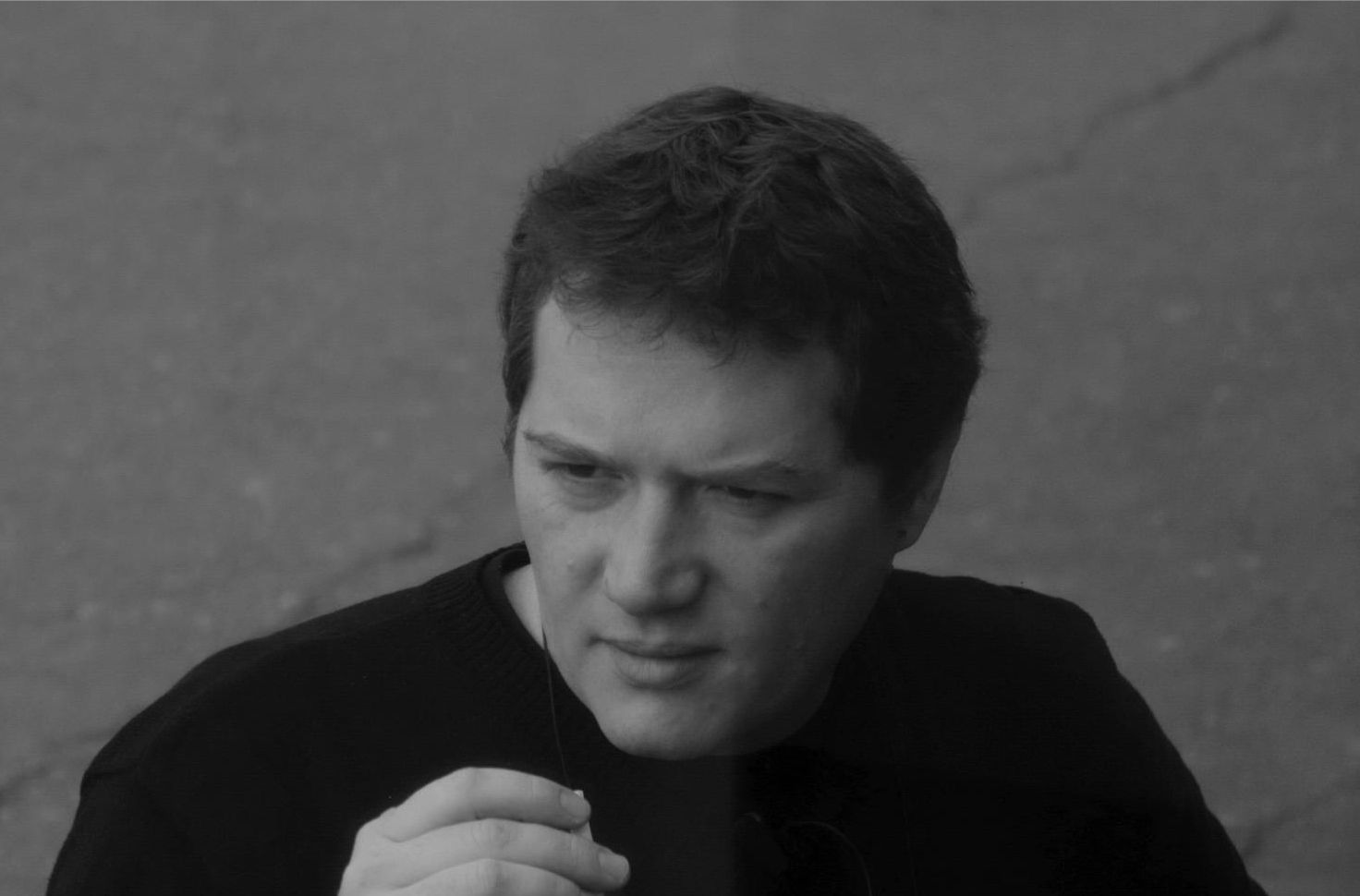 Numele:  BACIU DANIELData Nasterii : 20.02.1975    Naţionalitatea : românăDate de contact : tel. 0740.077.209, e-mail arhdanbaciu@gmail.comEducaţie:  diplomat al Institutului de Arhitectură « Ion Mincu » - Bucureşti Promoția 1999	Membru în asociaţii profesionale : membru Ordinul Arhitecţilor din România nr. TNA 1845; Alte traininguri/specializări : -Limbi străine (citit, scris şi vorbit) :Engleză - excelentFranceză - bineIstoricul angajărilor :1998 – 2018 – S.C. REMON PROIECT S.R.L. – arhitectconsolidări, restaurări şi refuncţionalizări ansambluri monumente istorice – castele, conace, case memoriale, muzee, biserici, şcoli, bănci, spitale, biblioteciconstrucţii noi pentru locuinţe, birouri, spaţii comerciale, sănătate.Listă lucrări reprezentative :Vila Minovici – Bucureşti - Consolidare, restaurare, reamenajareBeneficiar – Direcţia Monumentelor IstoriceLiceul « Eftimie Murgu » – Timişoara – Consolidare + restaurare + amenajareBeneficiar – Ministerul Educaţiei şi ÎnvăţământuluiŞcoala normală « D. Ţichindeal » – Arad – Consolidare + restaurare + amenajareBeneficiar – Ministerul Educaţiei şi ÎnvăţământuluiTranşa IV - Pachet nr. 2 – Arad – Consolidare + reabilitareBeneficiar – Ministerul Educaţiei şi CercetăriiTranşa IV - Pachet nr. 45 – Olt – Construcţii noi + reabilitări, consolidăriBeneficiar – Ministerul Educaţiei şi CercetăriiTranşa V - Grădiniţa – Faraoani, judeţ  – consolidare + reabilitareBeneficiar – Ministerul Educaţiei şi CercetăriiTranşa V – Şcoala I-VIII – Măgura, judeţ  – consolidare + reabilitareBeneficiar – Ministerul Educaţiei şi Cercetării2 Sedii Banca Comercială Română – Bucureşti – consolidare, restaurare, amenajareBeneficiar – Banca Comercială RomânăSpitalul clinic de copii « Gr. Alexandrescu » – Bucureşti – consolidare, amenajareBeneficiar – Administraţia Fondului Imobiliar – sector 1, BucureştiSpitalul clinic de nefrologie « Carol Davilla » – Bucureşti – consolidare, amenajareBeneficiar – Administraţia Fondului Imobiliar – sector 1, BucureştiBiblioteca Naţională a României – sediul central – Bucureşti – consolidare, amenajare subsolBeneficiar – Biblioteca Naţională a României Creşa Jiului – Bucureşti – consolidare, refuncţionalizareBeneficiar – Direcţia Generală De Asistenţă Socială Şi Protecţia Copilului Sector 1Casa copilului delincvent Pinocchio – Bucureşti – construcţie nouăBeneficiar – Direcţia Generală De Asistenţă Socială Şi Protecţia Copilului Sector 1Centrul de plasament Simion Mehedinţi – Galaţi – consolidare, restaurare, refuncţionalizareBeneficiar – M.D.L.P. – U.M.P.Sediul Consiliului Judeţean – Tulcea – consolidare, refuncţionalizareBeneficiar – M.D.L.P. – U.M.P.Institutul Naţional de Neurologie şi Boli  Neurovasculare « Vlad Voiculescu » consolidare, refuncţionalizareBeneficiar – M.D.L.P. – U.M.P.Consolidare restaurare cu valorificarea patrimoniului cultural - Imobil str. Brestei nr. 24, Craiova Beneficiar – Arhiepiscopia CraioveiData : 9.05.2018						